LOBBYIST REGISTRATION    L1Lobbyist nameLobbyist nameLobbyist nameLobbyist nameLobbyist name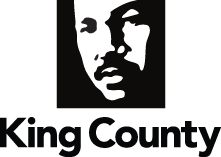 Business addressBusiness addressBusiness addressBusiness addressBusiness addressTelephoneTelephoneTelephoneTelephoneTelephoneEmail addressEmail addressEmail addressEmail addressEmail addressEmployer’s nameEmployer’s nameEmployer’s nameEmployer’s business or organization’s purposeEmployer’s business or organization’s purposeEmployer’s business or organization’s purposeEmployer’s business or organization’s purposeEmployer’s business or organization’s purposeEmployer’s telephoneEmployer’s telephoneEmployer’s telephoneEmployer’s addressEmployer’s addressEmployer’s addressEmployer’s addressEmployer’s addressName and address of person in custody of documents (accounts, receipts, books) to verify lobbyist reportsName and address of person in custody of documents (accounts, receipts, books) to verify lobbyist reportsName and address of person in custody of documents (accounts, receipts, books) to verify lobbyist reportsName and address of person in custody of documents (accounts, receipts, books) to verify lobbyist reportsName and address of person in custody of documents (accounts, receipts, books) to verify lobbyist reportsName and address of person in custody of documents (accounts, receipts, books) to verify lobbyist reportsName and address of person in custody of documents (accounts, receipts, books) to verify lobbyist reportsName and address of person in custody of documents (accounts, receipts, books) to verify lobbyist reportsEmployment status (Check one.) Regular employee Contract, retainer, or similar agreementEmployment status (Check one.) Regular employee Contract, retainer, or similar agreementEmployment status (Check one.) Regular employee Contract, retainer, or similar agreementAre you reimbursed for lobbying expenses? (Check one.) No. I am not reimbursed for expenses. Yes. I am reimbursed $                    per  Yes. I am reimbursed for the expenses described below:Are you reimbursed for lobbying expenses? (Check one.) No. I am not reimbursed for expenses. Yes. I am reimbursed $                    per  Yes. I am reimbursed for the expenses described below:Are you reimbursed for lobbying expenses? (Check one.) No. I am not reimbursed for expenses. Yes. I am reimbursed $                    per  Yes. I am reimbursed for the expenses described below:Are you reimbursed for lobbying expenses? (Check one.) No. I am not reimbursed for expenses. Yes. I am reimbursed $                    per  Yes. I am reimbursed for the expenses described below:Are you reimbursed for lobbying expenses? (Check one.) No. I am not reimbursed for expenses. Yes. I am reimbursed $                    per  Yes. I am reimbursed for the expenses described below:Is lobbying your sole duty? (Check one.) Yes NoIs lobbying your sole duty? (Check one.) Yes NoIs lobbying your sole duty? (Check one.) Yes NoAre you reimbursed for lobbying expenses? (Check one.) No. I am not reimbursed for expenses. Yes. I am reimbursed $                    per  Yes. I am reimbursed for the expenses described below:Are you reimbursed for lobbying expenses? (Check one.) No. I am not reimbursed for expenses. Yes. I am reimbursed $                    per  Yes. I am reimbursed for the expenses described below:Are you reimbursed for lobbying expenses? (Check one.) No. I am not reimbursed for expenses. Yes. I am reimbursed $                    per  Yes. I am reimbursed for the expenses described below:Are you reimbursed for lobbying expenses? (Check one.) No. I am not reimbursed for expenses. Yes. I am reimbursed $                    per  Yes. I am reimbursed for the expenses described below:Are you reimbursed for lobbying expenses? (Check one.) No. I am not reimbursed for expenses. Yes. I am reimbursed $                    per  Yes. I am reimbursed for the expenses described below:What is your compensation for lobbying?$                              per What is your compensation for lobbying?$                              per What is your compensation for lobbying?$                              per Which of your lobbying expenses are paid directly by your employer?Which of your lobbying expenses are paid directly by your employer?Which of your lobbying expenses are paid directly by your employer?Which of your lobbying expenses are paid directly by your employer?Which of your lobbying expenses are paid directly by your employer?How long do you expect to lobby for this organization? (Check one.) Permanently       Other. Explain:How long do you expect to lobby for this organization? (Check one.) Permanently       Other. Explain:How long do you expect to lobby for this organization? (Check one.) Permanently       Other. Explain:How long do you expect to lobby for this organization? (Check one.) Permanently       Other. Explain:How long do you expect to lobby for this organization? (Check one.) Permanently       Other. Explain:How long do you expect to lobby for this organization? (Check one.) Permanently       Other. Explain:How long do you expect to lobby for this organization? (Check one.) Permanently       Other. Explain:How long do you expect to lobby for this organization? (Check one.) Permanently       Other. Explain:Is your employer a business, trade association, or similar organization which lobbies on behalf of its membership? (Check one.) Yes. I have attached a list showing the name and address of each member who has paid the association fees, dues, or other payments over $500 during either of the past two years or expects to pay over $500 this year. No.Is your employer a business, trade association, or similar organization which lobbies on behalf of its membership? (Check one.) Yes. I have attached a list showing the name and address of each member who has paid the association fees, dues, or other payments over $500 during either of the past two years or expects to pay over $500 this year. No.Is your employer a business, trade association, or similar organization which lobbies on behalf of its membership? (Check one.) Yes. I have attached a list showing the name and address of each member who has paid the association fees, dues, or other payments over $500 during either of the past two years or expects to pay over $500 this year. No.Is your employer a business, trade association, or similar organization which lobbies on behalf of its membership? (Check one.) Yes. I have attached a list showing the name and address of each member who has paid the association fees, dues, or other payments over $500 during either of the past two years or expects to pay over $500 this year. No.Is your employer a business, trade association, or similar organization which lobbies on behalf of its membership? (Check one.) Yes. I have attached a list showing the name and address of each member who has paid the association fees, dues, or other payments over $500 during either of the past two years or expects to pay over $500 this year. No.Is your employer a business, trade association, or similar organization which lobbies on behalf of its membership? (Check one.) Yes. I have attached a list showing the name and address of each member who has paid the association fees, dues, or other payments over $500 during either of the past two years or expects to pay over $500 this year. No.Is your employer a business, trade association, or similar organization which lobbies on behalf of its membership? (Check one.) Yes. I have attached a list showing the name and address of each member who has paid the association fees, dues, or other payments over $500 during either of the past two years or expects to pay over $500 this year. No.Is your employer a business, trade association, or similar organization which lobbies on behalf of its membership? (Check one.) Yes. I have attached a list showing the name and address of each member who has paid the association fees, dues, or other payments over $500 during either of the past two years or expects to pay over $500 this year. No.Which areas of interest is your lobbying most frequently concerned with? (Check all that apply.)Which areas of interest is your lobbying most frequently concerned with? (Check all that apply.)Which areas of interest is your lobbying most frequently concerned with? (Check all that apply.)Which areas of interest is your lobbying most frequently concerned with? (Check all that apply.)Which areas of interest is your lobbying most frequently concerned with? (Check all that apply.)Which areas of interest is your lobbying most frequently concerned with? (Check all that apply.)Which areas of interest is your lobbying most frequently concerned with? (Check all that apply.)Which areas of interest is your lobbying most frequently concerned with? (Check all that apply.) Human services Law and justice Management and customer service Natural resources Parks and open space Regional policy Human services Law and justice Management and customer service Natural resources Parks and open space Regional policy Human services Law and justice Management and customer service Natural resources Parks and open space Regional policy Human services Law and justice Management and customer service Natural resources Parks and open space Regional policy Technology Transportation and transit Unincorporated areas Utilities Water quality Other: Technology Transportation and transit Unincorporated areas Utilities Water quality Other:TerminationTerminationTerminationTerminationTerminationTerminationTerminationTerminationI wish to terminate my lobbyist registration. I understand that once I have terminated my registration, I must file a new registration prior to lobbying for that employer in the future.I wish to terminate my lobbyist registration. I understand that once I have terminated my registration, I must file a new registration prior to lobbying for that employer in the future.I wish to terminate my lobbyist registration. I understand that once I have terminated my registration, I must file a new registration prior to lobbying for that employer in the future.I wish to terminate my lobbyist registration. I understand that once I have terminated my registration, I must file a new registration prior to lobbying for that employer in the future.I wish to terminate my lobbyist registration. I understand that once I have terminated my registration, I must file a new registration prior to lobbying for that employer in the future.I wish to terminate my lobbyist registration. I understand that once I have terminated my registration, I must file a new registration prior to lobbying for that employer in the future.I wish to terminate my lobbyist registration. I understand that once I have terminated my registration, I must file a new registration prior to lobbying for that employer in the future.I wish to terminate my lobbyist registration. I understand that once I have terminated my registration, I must file a new registration prior to lobbying for that employer in the future.Date registration ends:Date registration ends:Date registration ends:Date registration ends:Employer’s name:Employer’s name:Employer’s name:Employer’s name:CertificationCertificationCertificationCertificationCertificationCertificationCertificationCertificationI hereby certify that the above is a true, complete, and correct statement. (Not valid unless signed by both lobbyist and employer.)I hereby certify that the above is a true, complete, and correct statement. (Not valid unless signed by both lobbyist and employer.)I hereby certify that the above is a true, complete, and correct statement. (Not valid unless signed by both lobbyist and employer.)I hereby certify that the above is a true, complete, and correct statement. (Not valid unless signed by both lobbyist and employer.)I hereby certify that the above is a true, complete, and correct statement. (Not valid unless signed by both lobbyist and employer.)I hereby certify that the above is a true, complete, and correct statement. (Not valid unless signed by both lobbyist and employer.)I hereby certify that the above is a true, complete, and correct statement. (Not valid unless signed by both lobbyist and employer.)I hereby certify that the above is a true, complete, and correct statement. (Not valid unless signed by both lobbyist and employer.)_________________________Lobbyist’s signature_________________________Date_________________________Date_________________________Date_________________________Employer’s signature_________________________Employer’s signature_________________________Employer’s signature_________________________Date_________________________Employer’s name_________________________Employer’s name_________________________Employer’s name_________________________Employer’s title